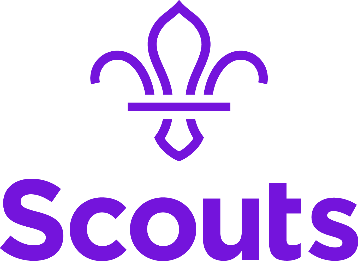 1st Bernwood Forest Scout GroupBehaviour Policy & Behaviour Warning SystemDear Parents / Guardians,We would like to operate the attached behaviour policy at all the units that are part of the 1st Bernwood Forest Scout Group, in order to ensure that all the children and young people taking part are treated with respect, and that the section leaders operate a behaviour policy consistently.Please can you read through carefully with your child / children and try to answer any questions, they may have.Please sign with your child, and return the slip below. If you have any questions before you sign then please speak to your section leader or get in touch with me directly.This policy will enable each member of the Group, adults and children, to attend meetings in a safe and respectful environment. Any action carried out following the attached Behaviour Warning System will be reported to me as the Group Scout Leader.Yours in ScoutingMartin SummerhayesGroup Scout Leader07880 666672Martin_Summerhayes@yahoo.co.uk- - - - - - - - - - - - - - - - - - - - - - - - - - - - - - - - - - - - - - - - - - - - - - - - - - - - - - - - - - - - - - - - - - - - - - - - - - - - - I have read through the attached Behaviour Policy and Behaviour Warning System and agree to abide by the behaviour policy and system.Name of Child___________________________ Signed______________________________Name Parent ___________________________ Signed_______________________________Date_____________________________________1st Bernwood Forest Scout GroupBehaviour PolicyWe, the Beavers, Cubs and Scouts of 1st Bernwood Forest Scout Group undertake to keep the following behaviour code:Have Fun! We come along to Beavers / Cubs / Scouts to enjoy ourselves and have fun, understanding we all need to respect each other and the Law and Promise which we have made.Meetings: Beavers / Cubs / Scouts come to meetings regularly, on time and in proper clean uniform.Teamwork: Scouting is all about working together as teams and we would ask that Beavers / Cubs / Scouts join in and work as a team particularly when in Lodges / Sixes / Patrols.Respect: Leaders and Beavers / Cubs / Scouts listen to and respect each other; including personal beliefs and opinions as well as respecting an individual’s belongings.Language: Aggressive, violent or inappropriate language including swearing is not allowed.No Bullying: Scouting has a zero tolerance to bulling. There is no bullying, harassment or picking on others, particularly younger children.No one makes fun of anyone else because of his or her ethnicity or race, religion or level of ability.Beavers / Cubs / Scouts don’t make noise or cause disruption during quiet times like inspections; flag break or flag down; when game rules are being explained; or when a Leader requests silence.Beavers / Cubs / Scouts accept instructions from Leaders including their Patrol Leaders or Sixers.Games are great fun, but no one likes people breaking the rules, or disrupting games or activities. Please don’t.In any game invoking elimination (someone being out) then the Beaver / Cub / Scout accepts the decision if given against them.Defacing or damaging equipment, display boards, belongings or scout property may result in suspensionBehaviour Warning System: If warned about unacceptable behaviour, it will stop immediately. Failure to do so, will result in following the Behaviour Warning System.Behaviour Warning SystemVerbal Warnings. If the behaviour of a Beaver / Cub / Scout is considered to have fallen below the ‘Group Code of Acceptable Behaviour’ and fails to meet the Behaviour, that Beaver / Cub / Scout, or group of Beavers / Cubs / Scouts, will be given a verbal warning by a Leader. The offender(s) will be told to stop whatever they are doing and warned what will happen if they don’t comply. Examples of unacceptable behaviour could be: -Continual talking or verbal disruption when a ‘Leader’ has asked for quietContinuing with unacceptable or disruptive behaviour after being directly told to stopPersistent refusal to follow instructions, or the rules of a gameYellow Cards. If a verbal warning is ignored, the Beaver / Cub / Scout will be issued with a “Yellow Card”. The Section Leader will record the name of the individual (s) and details of the incident.The Parent(s) / Guardian(s) of the Section member will also be informed. The Group Scout Leader will also be informed.The Beaver / Cub / Scout will as a minimum automatically sit out the next 10 minutes of any activity.Depending on the incident, the sanction may involve a longer time in the ‘Yellow Card Zone’ e.g. separated from the rest of the group until the end of a particular game or programme activity.More serious bad behaviour could result in an immediate Yellow Card and the Parent(s) / Guardian(s) of the Section member will also be contacted. Examples of this type of behaviour include: -Threatening language or behaviour – (not involving use of physical violence).Careless disregard of property leading to its damage.Challenging the authority of a Leader/Instructor or Helper.Red Cards. If the Beaver / Cub/ Scout commits a second Yellow Card offence on the same night they will receive a Red Card. Again, the name of the individual (s) and details of issue will be recorded and the Beaver / Cub / Scout will not be allowed to take any further part in that evening’s Colony / Pack / Troop meeting.Parent(s) / Guardian(s) of the Section member will be advised of the issue of a Red Card, as soon as it is practical to do so. The Group Scout Leader will also be informed.Depending on the situation, the Section Leader may send for the Parent(s) / Guardian(s) to collect their child early. Sending a Scout home, (if he makes his own way to Troop meetings) could also be an option, but only after the Parent(s) / Guardian(s) had been contacted and advised.Certain offences could result in the immediate issue of a Red Card. Examples of these include:Bullying or a physical unprovoked attack on another Group MemberBlatant vandalism to property or equipmentDeliberate defiance of clearly given instructions - particularly where safety is threatenedRed Card SuspensionIf a Beaver / Cub / Scout receives a Red Card, he or she will automatically be suspended from the next meeting.Depending on the circumstances, the length of suspension maybe more than one meeting. If there is an impending camp or outing, the member’s attendance may be placed at risk. Their attendance will be discussed between the parent / guardian and section leader. In some cases the Section Leader may also request a letter of apology.Before allowing the Beaver / Cub / Scout to return to the section, an agreed and documented approach will be agreed between the section leader, parent (s) / guardian (s) and the Group Scout Leader. This is to ensure the incident / behaviour does not reoccur.Continual Offending If a Beaver / Cub / Scout receives four Yellow Cards in any six-month period he or she will be suspended.Before allowing the Beaver / Cub / Scout to return to the section, an agreed and documented approach will be agreed between the section leader, parent (s) / guardian (s) and the Group Scout Leader. This is to ensure the incident / behaviour does not reoccur.AppealWe operate an “open door policy” at 1st Bernwood Scout group where you can contact the Group Scout Leader if you would like the incident / behaviour breakdown reviewed.ExclusionIf a Beaver / Cub / Scout receives three Red Cards (either as a Beaver, Cub or Scout), then on issue of the third Red Card, exclusion proceedings will be initiated. This is a very serious matter involving the Section Leader, Group Scout Leader and will also involve the District Commissioner and could result in exclusion from all Scout Groups in the District.February 2020